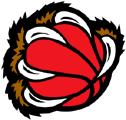 District 16 Tier 2 Boys Basketball Championship2011Host: Millerton BearsFebruary 18th and 19th           Friday, Feb 18th                                                 Saturday, Feb 19th   Home             Guests                                        Home            GuestsEWG JV vs EWG Varsity  (@ Rexton)           9:00 Millerton vs EWG JV3:45 Millerton vs Harkins JV                         10:30 Harkins JV vs EWG Varsity5:15 Harkins JV vs Miramichi Rural              12:00 Miramichi Rural vs EWG JV6:45 Miramichi Rural vs Millerton                1:30 EWG Varsity vs Millerton                                                                             3:00 EWG JV vs Harkins JV                                                                             4:30 EWG Varsity vs Miramichi Rural                                                                             6:00  Consolation 3rd vs 4th                                                                              7:30 Final 1st vs 2nd Head to head records and defensive points allowed will decide ties.Canteen will be available.No wet footwear in the gym area.A player of the game will be awarded for each team after every game.Coaches and Officials Hospitality Room will be open Saturday.